Dobrovolný svazek obcí  ČOV Velička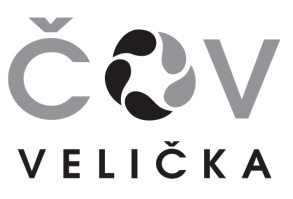 696 63 Hroznová Lhota 170IČO: 71220925Vaše zn. Naše zn.  2/2019/ ČOVVěc : Pozvánka na jednání valné hromady DSO ČOV Velička	V souladu se stanovami dobrovolného svazku obcí svolávám jednání valné hromady.Kdy:   čtvrtek 12. prosince   2019  v 18.00 hodinKde:  Hroznová Lhota - OÚProgram : Schválení programu jednání schůzeVolba orgánů VHZpráva představenstva o činnosti DSO ČOV VeličkaZpráva dozorčí komiseProjednání dalšího plánu na rok 2020.Projednání a schválení kalkulace ceny stočného na rok 2020 Projednání a schválení výše členského příspěvku na rok 2020Projednání a schválení rozpočtu na rok 2020 a střednědobého výhledu rozpočtuProjednání rozpočtových opatření  Jmenování inventarizační komiseDiskuseZpráva návrhové komiseUsneseníZávěrÚčast všech členů VH je nutná.S přátelským pozdravem   	    Bc.Otakar Březinapředseda představenstvaV Hroznové Lhotě 26.11.2019